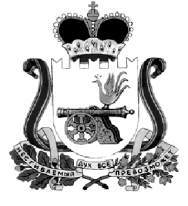 АДМИНИСТРАЦИЯ МУНИЦИПАЛЬНОГО ОБРАЗОВАНИЯ«КАРДЫМОВСКИЙ  РАЙОН» СМОЛЕНСКОЙ ОБЛАСТИ П О С Т А Н О В Л Е Н И Еот 15.02.2021 № 00080Администрация муниципального образования «Кардымовский район» Смоленской областипостановляет:1. Внести в муниципальную программу   «Комплексные меры по профилактике правонарушений и усилению борьбы с преступностью на территории муниципального образования «Кардымовский район» Смоленской области» (далее- Программа), утвержденную постановлением Администрации муниципального образования «Кардымовский район» Смоленской области от 30.04.2020 № 00249   следующие изменения: 1.1. В Паспорте Программы позицию «Объемы и источники финансирования Программы» изложить в следующей редакции:1.2.  В Разделе 4. «Обоснование ресурсного обеспечения программы» второй абзац изложить в следующей редакции: «Общий объем финансирования Программы составляет  650,0 тыс. рублей, в том числе:       2020 год - 150,0 тыс.рублей;       2021 год - 100,0 тыс.рублей;       2022 год - 100,0 тыс.рублей;       2023 год - 100,0 тыс.рублей;       2024 год - 100,0 тыс.рублей;2025 год - 100,0 тыс.рублей». 1.3. В задаче 2 «Профилактика правонарушений» приложения  к муниципальной Программе «Перечень программных мероприятий»:- пункт 2.5 читать в следующей редакции:- позицию «Итого: в том числе: средства районного бюджета» изложить в следующей редакции:1.4. В задаче 3 «Профилактика правонарушений» приложения  к муниципальной Программе «Перечень программных мероприятий»:- пункт 3.3. читать в следующей редакции:- пункт 3.4. читать в следующей редакции:- пункт 3.5. читать в следующей редакции:- пункт 3.6. читать в следующей редакции:- пункт 3.9. читать в следующей редакции:- пункт 3.10. читать в следующей редакции:- пункт 3.11. читать в следующей редакции:- позицию «Итого: в том числе: средства районного бюджета» изложить в следующей редакции:1.5. В задаче 4 «Профилактика правонарушений» приложения  к муниципальной Программе «Перечень программных мероприятий»: - пункт 4.4. читать в следующей редакции:- позицию «Итого: в том числе: средства районного бюджета» изложить в следующей редакции:1.6.  Позицию «Всего по программе» Перечня программных мероприятий изложить в следующей редакции:2. Контроль исполнения настоящего постановления возложить на заместителя Главы  муниципального образования «Кардымовский район» Смоленской области (Д.С. Дацко).О внесении изменений в муниципальную программу   «Комплексные меры по профилактике правонарушений и усилению борьбы с преступностью на территории муниципального образования «Кардымовский район» Смоленской области»Объемы и источники финансирования ПрограммыОбщий объем финансирования Программы за счет средств бюджета муниципального образования «Кардымовский район» Смоленской области составит  650,0 тыс.рублей, в том числе по годам:2020 год - 150,0 тыс.рублей;2021 год - 100,0 тыс.рублей;2022 год - 100,0 тыс.рублей;2023 год - 100,0 тыс.рублей;2024 год - 100,0 тыс.рублей;2025 год - 100,0 тыс.рублей;2.5.Обеспечение дополнительной безопасности людей при проведении культурно-массовых и спортивных мероприятийпривлечение к охране общественного порядка членов добровольной народной дружины2020-2025 гг.Администрация,ОП по Кардымовскому району, народная дружина70,020,010,010,010,010,010,0Районный бюджетИтого:В том числе:70,020,010,010,010,010,010,0средства районного бюджета70,020,010,010,010,010,010,03.3.Организация и проведения для подростков,склонных к совершению правонарушений,посещений музеев Смоленской области (военных, краеведческих и других) 2020-2025 гг.Отдел образования, комиссия по делам несовершеннолетних и защите их прав, ОП по Кардымовскому району21,06,03,03,03,03,03,0Районный бюджет3.4.Улучшение материально-технического состояния спортивных залов образовательных учреждений и МБУ «Кардымовская СШ»2020-2025 гг.Отдел образования 25,010,03,03,03,03,03,0Районный бюджет3.5.Организация и проведение акции «Дворовые командвы» по вовлечениюв организованный досуг подростков,не посещающих спортивные  секции и кружки 2020-2025 гг.Отдел культуры23,08,03,03,03,03,03,0Районный бюджет3.6.Обеспечение занятости подростков путем трудоустройства их на временные работы в свободное от учебы время и в период школьных каникул 2020-2025 гг.Администрация,Отдел образования,СОГКУ «Центр занятости населения Ярцевского района в Кардымовском районе»,комиссия по делам несовершеннолетних и защите их прав450,075,075,075,075,075,075,0Районный бюджет3.9.Приобретение литературы правовой и социально-значимой тематике для работы правового лектория на базе  МБУК «Централизованная библиотечная система» 2020-2025 гг.Отдел культуры, МБУК «Централизованная библиотечная система»5,05,00,00,00,00,00,0Районный бюджет3.10.Организация участия в областной спартакиаде учащихся муниципальных образований Смоленской области2020-2025 гг.Отдел культуры25,010,03,03,03,03,03,0Районный бюджет3.11Приобретение литературы правовой и социально-значимой тематике для работы правового лектория на базе  МБУК «Централизованная библиотечная система» 2020-2025 гг.Отдел культуры23,08,03,03,03,03,03,0Районный бюджетИтого:В том числе:572,0122,090,090,090,090,090,0средства районного бюджета572,0122,090,090,090,090,090,04.4.Организация и проведение Акции по профилактике подростковой преступности,пресечению националистической, радикальной или экстремистской деятельности среди учащихся района.2020-2025 гг.Отдел образования8,08,00,00,00,00,00,0Районный бюджетИтого:В том числе:8,08,00,00,00,00,00,0средства районного бюджета8.08,00,00,00,00,00,0Всего по программе: 650,0150,0100,0100,0100,0100,0100,0В том числе:средства районного бюджета650,0150,0100,0100,0100,0100,0100,0Глава муниципального образования «Кардымовский район» Смоленской областиП.П. Никитенков